О внесении изменений вРешение Совета Родниковскогосельского поселения Алексеевского муниципальногорайона от 18 ноября 2018 года № 88«О земельном налоге»В целях приведения в соответствие действующему законодательству, в том числе положениям статьи 395 Налогового кодекса Российской ФедерацииСовет Родниковского сельского поселения решил:1. Внести изменение в Решение Совета Родниковского сельского поселения Алексеевского муниципального района от 18 ноября 2018 года № 88 «О земельном налоге» следующего содержания:Пункт 3 дополнить подпунктом 4 следующего содержания: «4) религиозные организации - в отношении принадлежащих им земельных участков, на которых расположены здания, строения и сооружения религиозного и благотворительного назначения».2. Настоящее Решение вступает в силу с 1 января 2021 года, но не ранее чем по истечении одного месяца со дня его официального опубликования в сети Интернет на портале муниципальных образований Республики Татарстан.3.Разместить настоящее решение на «Официальном портале правовой информации Республики Татарстан» в информационно-телекоммуникационной сети «Интернет», на сайте поселения на Портале муниципальных образований Республики Татарстан и обнародовать на специальном информационном стенде в здании Совета Родниковского сельского поселения Алексеевского муниципального района Республики Татарстан. 4. Контроль за исполнением настоящего решения оставляю за собой.Глава Родниковского сельскогопоселения Алексеевского муниципального района,Председатель Совета                                                              Е.А. ЯковлеваСОВЕТ  РОДНИКОВСКОГОСЕЛЬСКОГО ПОСЕЛЕНИЯАЛЕКСЕЕВСКОГОМУНИЦИПАЛЬНОГО РАЙОНАРЕСПУБЛИКИ ТАТАРСТАН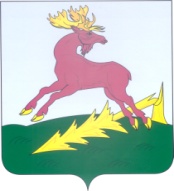 ТАТАРСТАН РЕСПУБЛИКАСЫАЛЕКСЕЕВСКМУНИЦИПАЛЬ РАЙОНЫҢРОДНИКИ АВЫЛҖИРЛЕГЕ СОВЕТЫ                   РЕШЕНИЕ21.05.2020   с. РодникиКАРАР№ 130